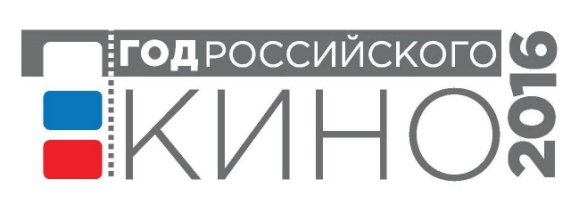 Ждем вас 27 мая  2016 г. по адресу: Переулок 13, д. 5 (здание ДШИ). Контактный тел. : 8 (351 45) 2 – 12  – 14Программа мероприятия  (начало в 11.00)Программа мероприятия  (начало в 11.00)Программа мероприятия  (начало в 11.00)ВремяНаименование мероприятияиформа работыКатегория10.00 – 12.00«Сделано с любовью»: выставка творческих работ клуба «Мы вместе»всекатегории10.00 – 11.00«Библиотека, необходимая обществу»: анкетирование всекатегории10.30 – 11.00«Библиотека, книга, я – вместе лучшие друзья!»: экскурсиядети дошкольного возраста11.00 – 11.50«Библиосейшн 2016 – массовая встреча в библиотеке»:  торжественное открытие праздника, яркая театрализация, флеш-моб, награждение участников и победителей конкурсов, активных читатей, самых читающих коллективов; творческие номера!все категории11.50 – 12.00«Мы рады видеть вас всегда»: экскурсия по библиотеке, обзор книжных выставоквсе желающие12.00 – 13.00«От фильма к книге и обратно»: интерактивные викторинывсе желающие12.00 – 13.00«Кинопесня»: игровая программа дети среднего школьного возраста12.00 – 13.00«Веселимся и играем – сказки вспоминаем!»: игровая площадкадети младшего школьного возраста, дошкольники13.00 – 15.00«Наш мир библиотечный»: часы самоуправленияклуб «Точка роста»